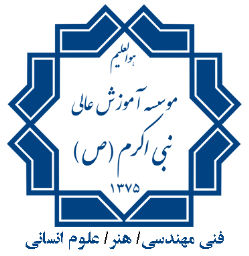 ÷فرم درخواست تمدید پایان نامهمشخصات دانشجو:مراحلی از پایان نامه را که پایان یافته است، نام ببرید. (گزارش کتبی این مراحل را ضمیمه این درخواست نمایید.)1.2.3.مراحل باقیماندهی انجام پایان نامه را با ذکر مدت زمان مورد نیاز نام ببرید.1.2.3.نام و نام خانوادگی دانشجو:				تاریخ درخواست:			امضا دانشجو:اظهار نظر استاد راهنما:استاد راهنماامضاء و تأییددر کمیتهی تحصیلات تکمیلی گروه، مورخ 	            	بررسی شد و مورد تأیید قرار گرفت □  نگرفت □  علت:مدیر گروهامضاء و تأییدنامبرده با این واحد تسویه نموده و تمدید پایان نامه ایشان از نظر این واحد بلامانع است. امور مالیامضاء و تأیید..................................................................................................................................................................................................................ادامه تحصیل نامبرده از نظر قوانین نظام وظیفه برای نیمسال .....سال تحصیلی....................بلامانع می باشد.    امور ثبت نام   امضاء و تاییدپایان نامه نامبرده 	در نیمسال اول / دوم سال تحصیلی                تمدید گردید □  نگردید □  علت:کارشناس تحصیلات تکمیلی      امضاء و تأییدنام و نام خانوادگی:نیمسال اخذ پایان نامه:شمارهی دانشجویی:رشته و گرایش:عنوان پایان نامه:عنوان پایان نامه:درخواست تمدید پایان نامه در نیمسال اول / دوم سال تحصیلی                درخواست تمدید پایان نامه در نیمسال اول / دوم سال تحصیلی                